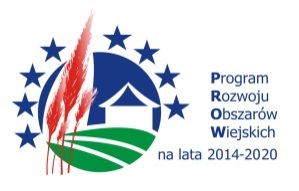 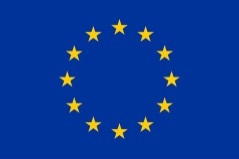 Załącznik nr 8OŚWIADCZENIEDotyczy: przetargu nieograniczonego na „Budowę kanalizacji sanitarnej w Zakościelnym – etap III”Działając w imieniu i na rzecz ( nazwa i adres Wykonawcy)……………………………………………………………………………………………………………………………………………………………………………………………………………………………………………………………………………………………………………………………………..oświadczam, że:nie przynależymy do tej samej grupy kapitałowej w rozumieniu ustawy z dnia 16. Lutego 2007 roku o ochronie konkurencji i konsumentów (tj. Dz.U. z 2015r., poz. 184 ze zm.) z wykonawcami, którzy złożyli oferty w bieżącym postępowaniu,przynależymy do tej samej grupy kapitałowej w rozumieniu ustawy z dnia 16. Lutego 2007 roku o ochronie konkurencji i konsumentów (tj. Dz.U. z 2015r., poz. 184 ze zm.), z następującymi wykonawcami, którzy złożyli oferty w bieżącym postępowaniu:1) …………………………………………………………………………………………2) …………………………………………………………………………………………3) …………………………………………………………………………………………………………………………         ………………………………        ……………………………..  (pieczęć Wykonawcy)                     ( miejscowość, data)                       ( podpis osoby uprawnionej)